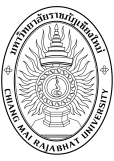 แบบฟอร์มสำรวจความต้องการใช้วัสดุสำนักงานกองพัฒนานักศึกษา  ประจำปีงบประมาณ พ.ศ.2564ชื่อ – นามสกุล .................................................................ตำแหน่ง........................................................วันที่..................................................................สังกัด (  ) งานบริหารทั่วไป    (   ) งานบริการนักศึกษา     (   ) งานพัฒนานักศึกษาและศิษย์เก่าสัมพันธ์ต้องการใช้วัสดุในไตรมาสใด (  ) ไตรมาสที่ 1 ต.ค. - ธ.ค.63  (  ) ไตรมาสที่ 2 ม.ค. - มี.ค.64  (  ) ไตรมาสที่ 3 เม.ย. - มิ.ย.64  (  ) ไตรมาสที่  4 ก.ค. - ก.ย.64         ลงชื่อ..................................................................ผู้ขอเบิก   (.................................................................)         ลงชื่อ...............................................................ผู้อนุมัติ(...............................................................)ลำดับที่รายละเอียดวัสดุจำนวน1กระดาษการ์ดสี2กระดาษสติกเกอร์3กระดาษสติกเกอร์ใส4กระดาษแฟ็กส์5ปากกา6ปากกาเขียนครุภัณฑ์/แผ่นCD7ปากกาเน้นข้อความ8ไส้ปากกายี่ห้อ..............................9ลวดเย็บกระดาษเบอร์………………10แม็กส์เย็บเบอร์............................11สก๊อตเทปใส12กาว13ตลับชาติ14หมึกเติมตลับชาติ15หมึกเครื่องปริ้นยี่ห้อ.....................16แผ่นCD17ซองใส่แผ่นCD18น้ำยาลบคำผิด19202122232425